Dieu me fait signe au travers de mes compagnons (ce qu'ils vivent, les paroles qu'ils me disent)Exercice à vivre lors d’un temps de prière prolongée à la place d'une réunion ou lors d'une journée en CL. Il nécessite une relecture de plusieurs réunions.Visée : Découvrir que Dieu me parle par mes frères et sœurs et pas seulement par sa Parole ou par les événements. Apprendre à me nourrir de la parole de mon compagnon.1- Mise en présenceJe trouve une attitude confortable, je peux fermer les yeux si cela m'aide.Je cherche le calme en moi, j'apaise tout mon tumulte intérieur pour laisser place au Tout-Autre.Je reste en Sa présence et je m'ouvre à l'Esprit qui cherche à continuer son œuvre de Création en moi, pour séparer les ténèbres de la lumière.2- Demande de grâceSeigneur, Tu nous réunis pour t'écouter à travers nos compagnons. Donne-moi tes yeux pour voir comment Tu te révèles à moi à travers eux.3- Corps de la prièreJe regarde mes compagnons tour à tour, individuellement, m'arrêtant le temps nécessaire sur chacun.Je relis les précédentes réunions en faisant fonctionner ma mémoire ou en reprenant mes notes : qu’est-ce qu’a partagé mon compagnons lors des 1ers tours ? que m'a dit-il dit dans les 2èmes tour ?Je m'interroge :Ai-je été touché par son partage de vie ? En quoi ? Qu'en ai-je fait par la suite ? Est-ce un appel pour moi à un changement, à un davantage dans mon être? A-t-il eu une parole pour moi lors du 2ème tour ? Qu'en ai-je fait par la suite ? Est-ce resté lettre morte ou au contraire est-ce devenu parole vivante ?Je peux aussi regarder son attitude, sa manière d'être en relation et d'être compagnon. Y-a-t-il pour moi quelque chose à entendre ? Cette relecture m’apprend-elle quelque chose sur mon désir profond ? sur ma relation à Dieu.Il se peut que je n’aie pas été touché par l'un ou l'autre des compagnons. Alors je ne force pas... Je ne cherche pas à tout prix quelque chose à dire.4- Je prends le temps de recueillir par écrit ce qui m'a été donnéJe l'offre au Seigneur et je m'adresse à Lui avec la prière qui monte du cœur (louange, demande,  intercession).J’écris une prière, une demande de grâce, un pas à faire à partir de ce que j’ai reçu de mes compagnons.5- En fonction du temps dont on dispose, on peut prévoir un temps de partage.6- Évaluation Comment ai-je vécu cet exercice ?Avec quoi je repars de ce qui a été dit de moi ?Révision décembre 2017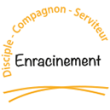 Axe compagnon - Dimension « vocation personnelle » - Discerner